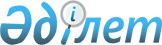 2012 жылы Железин ауданының азаматтарын жұмыспен қамту саласында әлеуметтік қорғау бойынша қосымша шаралар туралы
					
			Күшін жойған
			
			
		
					Павлодар облысы Железин аудандық әкімдігінің 2012 жылғы 28 ақпандағы N 96/3 қаулысы. Павлодар облысының Әділет департаментінде 2012 жылғы 19 наурызда N 12-6-137 тіркелді Күші жойылды - қолданыс мерзімінің аяқталуына байланысты (Павлодар облысы Железин аудандық әкімі аппарат басшысының 2014 жылғы 08 желтоқсандағы N 28/1-16/646 хатымен)     Ескерту. Күші жойылды - қолданыс мерзімінің аяқталуына байланысты (Павлодар облысы Железин аудандық әкімі аппарат басшысының 2014 жылғы 08 желтоқсандағы N 28/1-16/646 хатымен).
      Қазақстан Республикасының "Қазақстан Республикасындағы жергілікті мемлекеттік басқару және өзін-өзі басқару туралы" Заңының 31-бабы 1-тармағының 13) тармақшасына, Қазақстан Республикасының "Халықты жұмыспен қамту туралы" Заңының 5-бабының 2-тармағына, 7-бабының 5-4), 5-7) тармақшаларына, Қазақстан Республикасы Үкіметінің 2011 жылғы 27 тамыздағы "Қазақстан Республикасы Үкіметінің 2001 жылғы 19 маусымдағы "Қазақстан Республикасының 2001 жылғы 23 қаңтардағы "Халықты жұмыспен қамту туралы" Заңын жүзеге асыру бойынша іс-шаралар туралы" N 836 қаулысына өзгеріс пен толықтырулар енгізу туралы" N 972 қаулысына сәйкес Железин ауданының әкімдігі ҚАУЛЫ ЕТЕДІ:
      1.  1-қосымшаға сәйкес нысаналы топтарға жататын тұлғалардың қосымша тiзімi белгіленсін:
      2.  2-қосымшаға сәйкес әлеуметтiк жұмыс орындары ұйымдастырылатын жұмыс берушiлердiң тiзімі бекітілсін.
      3.  3-қосымшаға сәйкес жастар практикасын өту үшін жұмыс орындары ұйымдастырылатын жұмыс берушілердің тізімі бекітілсін.
      4.  Железин ауданы әкімдігінің 2009 жылғы 20 мамырдағы "Аудан тұрғындарын жұмыспен қамту саласындағы азаматтарды әлеуметтік қорғау бойынша қосымша шаралар туралы" N 148/4 қаулысының (нормативтік-құқықтық актілерді мемлекеттік тіркеу Тізіліміне N 12-6-73 болып тіркелген, 2009 жылғы 20 мамырдағы N 22 "Родные просторы" газетінде жарияланған);
      Железин ауданы әкімдігінің 2009 жылғы 17 маусымдағы "Бастауыш, орташа және жоғарғы кәсіби білім мекемелерінің түлектері – жастарды әлеуметтік қорғау бойынша қосымша шаралар ұйымдастыру туралы" N 172/5 қаулысының (нормативтік-құқықтық актілерді мемлекеттік тіркеу Тізіліміне N 12-6-74 болып тіркелген, 2009 жылғы 27 маусымдағы N 26 "Родные просторы" газетінде жарияланған) күші жойылды деп танылсын.
      5.  Осы қаулының орындалуын бақылау аудан әкімінің әлеуметтік мәселелер жөніндегі орынбасарына (Қ.Б. Қималиденов) жүктелсін.
      6.  Осы қаулы алғашқы ресми жарияланған күнінен кейін күнтізбелік он күн өткен соң қолданысқа енгізіледі және 2012 жылдың 1 ақпанында туындаған еңбек қатынастарына таратылады.

 Нысаналы топтарға жататын
тұлғалардың қосымша тізімі      1) Табысы аз отбасылардағы жұмыссыз азаматтар;
      2) ұзақ уақыт жұмыс iстемеген тұлғалар (бір жылдан аса);
      3) дәрiгерлiк консультативтік комиссиясының анықтамалары бойынша еңбек етуде шектеулігі бар тұлғалар;
      4) жиырма тоғыз жасқа дейiнгі жастағы жастар;
      5) еңбек өтілі жоқ, жасы жиырма тоғыз жастан асқан азаматтар.
 Әлеуметтік жұмыс орындары ұйымдастырылатын
жұмыс берушілердің тізімі Жастар практикасын өту үшін жұмыс орындары
ұйымдастырылатын жұмыс берушілердің тізімі
					© 2012. Қазақстан Республикасы Әділет министрлігінің «Қазақстан Республикасының Заңнама және құқықтық ақпарат институты» ШЖҚ РМК
				      Аудан әкіміЖ. ШұғаевПавлодар облысы
Железин ауданы әкімдігінің
2012 жылғы 28 ақпандағы
N 96/3 қаулысына
1-қосымшаПавлодар облысы
Железин ауданы әкімдігінің
2012 жылғы 28 ақпандағы
N 96/3 қаулысына
2-қосымшар/сNЖұмыс берушінің атауыМамандық (лауазымы)Ұйымдастырылатын әлеуметтік жұмыс орындарының саныАйлық еңбекақы мөлшеріМемлекеттік бюджет есебінен төленетін айлық еңбек ақының мөлшеріБір айдағы жұмыс ұзақтығы1."Калмыкова Н.Е." шаруа қожалығы (келісім бойынша)Механизатор15000025 00062."Исабеков" шаруа қожалығы (келісім бойынша)Тракторшы15000025 00062."Исабеков" шаруа қожалығы (келісім бойынша)Жүргізуші15000025 00063."Антошинка" шаруа қожалығы жауапкершілігі шектеулі серіктестігі (келісім бойынша)Тракторшы25000025 00063."Антошинка" шаруа қожалығы жауапкершілігі шектеулі серіктестігі (келісім бойынша)Жүргізуші15000025 00063."Антошинка" шаруа қожалығы жауапкершілігі шектеулі серіктестігі (келісім бойынша)Тракторшы15000025 00064."Бақауов" шаруа қожалығы (келісім бойынша)Жұмысшы150 00025 00064."Бақауов" шаруа қожалығы (келісім бойынша)Тракторшы150 00025 00064."Бақауов" шаруа қожалығы (келісім бойынша)Жүргізуші150 00025 00065.Жеке кәсіпкер "Рамазанова" (келісім бойынша)Наубайшы4300001500096."Веселорощин селолық Мәдениет үйі" мемлекеттік қазыналық коммуналдық кәсіпорныЖұмысшы320 0001000067."Рамазанов С.Ж." шаруа қожалығы (келісім бойынша)Тракторшы452 00026 00067."Рамазанов С.Ж." шаруа қожалығы (келісім бойынша)Жүргізуші352 00026 00068."Андреенко" шаруа қожалығы (келісім бойынша)Тракторшы15200026 00068."Андреенко" шаруа қожалығы (келісім бойынша)Жұмысшы15200026 00068."Андреенко" шаруа қожалығы (келісім бойынша)Құрылысшы15200026 00069."Нургалиева М.К" шаруа қожалығы (келісім бойынша)Тракторшы15200026 00069."Нургалиева М.К" шаруа қожалығы (келісім бойынша)Экспедитор15200026 00069."Нургалиева М.К" шаруа қожалығы (келісім бойынша)Аспазшы15200026 00069."Нургалиева М.К" шаруа қожалығы (келісім бойынша)Құрылысшы15200026 000610."Шарипов С.Ж." шаруа қожалығы (келісім бойынша)Тракторшы23000015000610."Шарипов С.Ж." шаруа қожалығы (келісім бойынша)Малшы23000015000611.Жеке кәсіпкер "Серекбаева А.Е." (келісім бойынша)Жұмысшы1150007500612."Аудандық Мәдениет үйі" коммуналдық мемлекеттік қазыналық кәсіпорныЖұмысшы1150007500613."Шебер-Железинка" жауапкершілігі шектеулі серіктестігіМеханизатор2150007500613."Шебер-Железинка" жауапкершілігі шектеулі серіктестігіНаубайшы3150007500614."Екішоқ" шаруа қожалығы (келісім бойынша)Әр түрлі жұмыстағы адам12000010000615."Сизько" шаруа қожалығы (келісім бойынша)Электрик1174398719615."Сизько" шаруа қожалығы (келісім бойынша)Пісіруші1174398719615."Сизько" шаруа қожалығы (келісім бойынша)Механизатор1174398719615."Сизько" шаруа қожалығы (келісім бойынша)Жүргізуші1174398719616."Гундарь" шаруа қожалығы (келісім бойынша)Тракторшы1174398719616."Гундарь" шаруа қожалығы (келісім бойынша)Жүргізуші1174398719617."Шахтырев" шаруа қожалығы (келісім бойынша)Тракторшы35000025000617."Шахтырев" шаруа қожалығы (келісім бойынша)Жүргізуші25000025000617."Шахтырев" шаруа қожалығы (келісім бойынша)Жұмысшы23400017000618."Егер" жауапкершілігі шектеулі серіктестігі (келісім бойынша)Электрик23400017000618."Егер" жауапкершілігі шектеулі серіктестігі (келісім бойынша)Пісіруші23400017000618."Егер" жауапкершілігі шектеулі серіктестігі (келісім бойынша)Механизатор33400017000618."Егер" жауапкершілігі шектеулі серіктестігі (келісім бойынша)Жүргізуші23400017000618."Егер" жауапкершілігі шектеулі серіктестігі (келісім бойынша)Оператор63400017000618."Егер" жауапкершілігі шектеулі серіктестігі (келісім бойынша)Әр түрлі жұмыстағы адам53400017000619."Баужанова З.Г." шаруа қожалығы (келісім бойынша)Тракторист670 00017439619."Баужанова З.Г." шаруа қожалығы (келісім бойынша)Әр түрлі жұмыстағы адам63200016000620."Бораншы" жауапкершілігі шектеулі серіктестігі (келісім бойынша)Тракторшы42600013000621."Молдакельдинов К." шаруа қожалығы (келісім бойынша)Тракторшы35000025000621."Молдакельдинов К." шаруа қожалығы (келісім бойынша)Жұмысшы25000025000622."КАБ" шаруа қожалығы (келісім бойынша)Тракторшы34000020000622."КАБ" шаруа қожалығы (келісім бойынша)Жүргізуші14000020000623."Судницын" шаруа қожалығы (келісім бойынша)Тракторшы15000025000624."Шарапов" шаруа қожалығы (келісім бойынша)Тракторшы35000025000624."Шарапов" шаруа қожалығы (келісім бойынша)Жүргізуші25000025000624."Шарапов" шаруа қожалығы (келісім бойынша)Хатшы15000025000625."ЕҢБЕК" шаруа қожалығы жауапкершілігі шектеулі серіктестігі (келісім бойынша)Тракторшы13000015000626."Нива" шаруа қожалығыТракторшы45000025000627."Ветер" шаруа қожалығы (келісім бойынша)Жұмысшы13000015000628.Жеке кәсіпкер "Хаирбаев" (келісім бойынша)Жұмысшы334 00017000628.Жеке кәсіпкер "Хаирбаев" (келісім бойынша)Бухгалтер15200026000629.Жеке кәсіпкер "Кабдулова Б." (келісім бойынша)Жұмысшы33400017 000630."Шахтырев Ю.В." шаруа қожалығы (келісім бойынша)Тракторшы15000025000630."Шахтырев Ю.В." шаруа қожалығы (келісім бойынша)Жүргізуші15000025000630."Шахтырев Ю.В." шаруа қожалығы (келісім бойынша)Хатшы15000025000630."Шахтырев Ю.В." шаруа қожалығы (келісім бойынша)Пісіруші15000025000631."Падун" шаруа қожалығы (келісім бойынша)Жұмысшы33400017000632."Панфилов" шаруа қожалығы (келісім бойынша)Механизатор240000174396Павлодар облысы
Железин ауданы әкімдігінің
2012 жылғы 28 ақпандағы
N 96/3 қаулысына
3-қосымшар/с NЖұмыс берушінің атауыМамандықЖұмыс орындарының саныБір айдағы жастар практикасының ұзақтығыЕңбекақы мөлшері (теңге)1."Железин ауданының ақпараттық орталығы" жауапкершілігі шектеулі серіктестігіБағдарламашы1326 0002."Железин ауданының әділет басқармасы" мемлекеттік мекемесі (келісім бойынша)Іс жүргізуші
 Бағдарламашы
 Юрист1
 1
 16
 6
 626 000
 26 000
 26 0003."Железин ауданы Железин селолық округі әкімінің аппараты" мемлекеттік мекемесіБағдарламашы
 Іс жүргізуші2
 26
 626 000
 26 0004."Железин ауданының ішкі саясат бөлімі" мемлекеттік мекемесіМаман көмекшісі1626 0005."Железин ауданының ішкі істер бөлімі" мемлекеттік мекемесі (келісім бойынша)Бағдарламашы
 Іс жүргізуші2
 36
 626 000
 26 0006."Нұр Отан" ХДП Железин аудандық филиалы (келісім бойынша)Бағдарламашы
 Іс жүргізуші1
 16
 626 000
 26 0007."Железин ауданының тұрғын үй-коммуналдық шаруашылық, жолаушылар көлігі және автомобиль жолдары бөлімі" мемлекеттік мекемесіІс жүргізуші2626 0008."Железин ауданының мәдениет, тілдерді дамыту, дене шынықтыру және спорт бөлімі" мемлекеттік мекемесіІс жүргізуші1326 0009."Железин ауданының білім бөлімі" мемлекеттік мекемесіХатшы
 Бағдарламашы1
 16
 626 000
 26 00010."Железин орталық аудандық ауруханасы" коммуналдық мемлекеттік қазыналық кәсіпорны (келісім бойынша)Хатшы
 Статист
 Іс жүргізуші1
 3
 26
 6
 626 000
 26 000
 26 00011."Железин ауданының жұмыспен қамту және әлеуметтік бағдарламалар бөлімі" мемлекеттік мекемесіЭкономист-бухгалтер
 ЭЕМ операторы1
 
 16
 
 626 000
 
 26 00012."Веселорощин селолық Мәдениет үйі" мемлекеттік комуналдық қазыналық кәсіпорныХореограф
 Аудармашы
 Слесарь1
 1
 16
 6
 626 000
 26 000
 26 00013."Железин ауданы әкімдігінің жұмыспен қамту орталығы" коммуналдық мемлекеттік мекемесіІс жүргізуші
 Бағдарламашы1
 16
 626 000
 26 000